Historia de la Medicina Basada en EvidenciasDurante el reinado del Emperador Qialong de China, se desarrolló una metodología para interpretar los textos antiguos de Confucio, llamados “kaozheng”, que traducido significa “practicando investigación con evidencias”, es la evidencia más antigua que se tiene acerca de la Medicina Basada en Evidencias.Louis creo en 1834 un movimiento denominado “Medicine d´observation” y a través de experimentos como uno que realizo en el cual comparaba resultados obtenidos de pacientes con un tratamiento para una patología en comparación con pacientes en los cuales no habían cursado con un tratamiento.Fue hasta 1980 cuando un grupo de la Universidad de McMaster (Ontario, Canadá) liderados por Sackett comienzan con la enseñanza y práctica de la Medicina Basada en Evidencias, auto declarándose herederos de “Medicine d´observation”.Primer seminario de MBE en México se realizó en 1999 en la Ciudad de México, organizado por el Centro Nacional de Información y Documentación sobre la Secretaria de Salud Pública.En 2000 se incorporó a México al programa de la Colaboración Cochrane Iberoamericana.Tipos de estudios involucrados.Meta-análisis a partir de ensayos clínicos aleatorizados.Ensayos clínicos aleatorios controlados.Ensayos clínicos de baja calidad.Meta-análisis de estudios de cohortes concurrentes o prospectivas.Estudios de cohorte concurrentes.Tipos de Sesgos.Bibliografía http://www.cirujanosdechile.cl/revista_anteriores/PDF%20Cirujanos%202002_05/Rev.Cir.5.02.(21).pdfhttp://www.medigraphic.com/pdfs/medsur/ms-2007/ms071b.pdfhttp://www.facmed.unam.mx/sms/seam2k1/2006/may02_ponencia.htmlhttp://escuela.med.puc.cl/recursos/recepidem/insIntrod4.htmDe SelecciónDe SelecciónBerksonEste sesgo, conocido como "falacia de Berkson". En este estudio, los pacientes casos correspondieron a pacientes con cáncer y sus controles fueron obtenidos a partir de pacientes hospitalizados por otras causas.De no respuesta o efecto del voluntarioEl grado de interés o motivación que pueda tener un individuo que participa voluntariamente en una investigación puede diferir sensiblemente en relación con otros sujetos. De MembresíaSe produce cuando entre los sujetos evaluados se presentan subgrupos de sujetos que comparten algún atributo en particular, relacionado positiva o negativamente con la variable en estudio.Procedimiento de SelecciónPuede observarse en diseños de investigación experimentales (ensayos clínicos controlados), en los cuales no se respeta el principio de aleatoriedad en la asignación a los grupos de experimentación y de estudio.De Medición De Medición De ProcedimientosOcasionalmente el grupo que presenta la variable dependiente resulta ser más interesante para el investigador que el grupo que participa como control. En el procedimiento de encuestaje, estos sujetos pueden concitar mayor preocupación e interés por conseguir la información. De MemoriaFrecuente de observar en estudios retrospectivos, en los cuales se pregunta por antecedente de exposición a determinadas circunstancias en diferentes períodos de la vida, existiendo la posibilidad de olvido. Esta dificultad se produce en aquellas mediciones que de por sí son de alta variabilidad.Por falta de sensibilidad de un instrumentoAl no contar con los elementos adecuados para recabar información, es posible que al utilizar instrumentos deficientes carezca la especificidad de la medición.De DetecciónSu ocurrencia se explica por la introducción de metodologías diagnósticas diferentes a las inicialmente utilizadas al comienzo de un estudio.De AdaptaciónSe produce especialmente en estudios de intervención, en los cuales individuos asignados inicialmente a un grupo particular deciden migrar de grupo por preferir un tipo de intervención por sobre otro.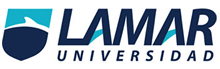 